ЗНАК "ВКЛАДЫ ЗАСТРАХОВАНЫ. СИСТЕМА СТРАХОВАНИЯ ВКЛАДОВ"1. Изображение знака "Вклады застрахованы. Система Страхования Вкладов"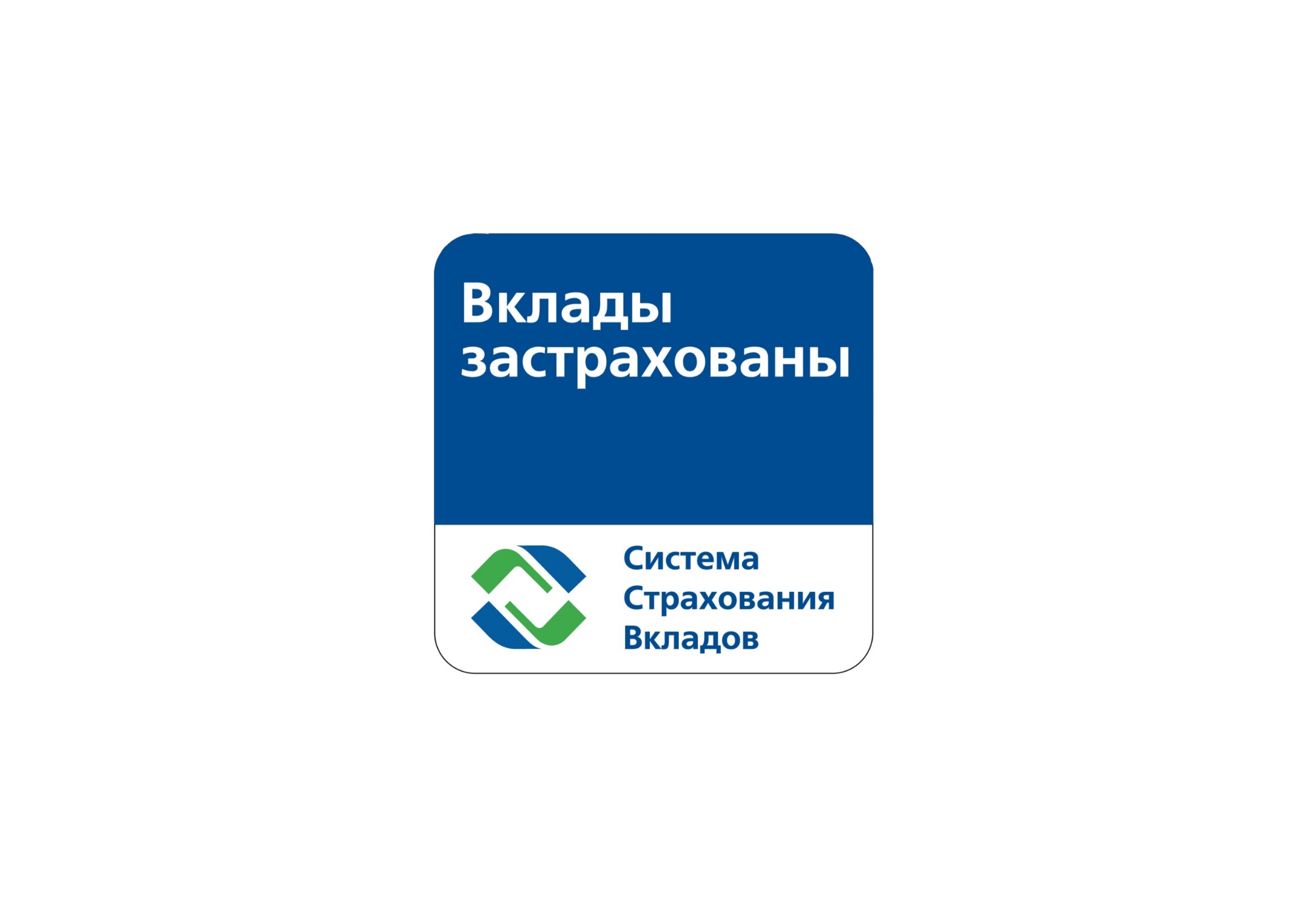 2. Описание знака «Вклады застрахованы. Система Страхования Вкладов», зарегистрированного Федеральной службой по интеллектуальной собственности, патентам и товарным знакамЗнак состоит из элементов, размещенных в поле прямоугольной формы со скругленными углами, которое разделено на 2 контрастные разновеликие части – нижняя и верхняя. Верхняя часть поля более широкая, чем нижняя (составляет две трети всей площади знака), содержит шрифтовую надпись «Вклады застрахованы», выполненную белым цветом (выворотное изображение), расположенную в две строки друг под другом на синем фоне.Нижнее поле составляет одну треть всей площади знака, выполнено со светлым фоном (белый цвет) и содержит графический знак в виде композиции, составленной из 2 пар отдельных загнутых на одном конце полосообразных элементов зеленого и синего цветов, зарегистрированный в Государственном реестре товарных знаков и знаков обслуживания в качестве товарного знака 31 августа 2004 г. под номером 295912. Также содержит шрифтовую надпись «Система Страхования Вкладов», выполненную синим цветом и расположенную в 3 строки друг под другом, слова которой начинаются с заглавной буквы. Элементы нижнего поля композиционно располагаются следующим образом: в левой части поля – графический знак, справа от него – шрифтовая надпись.Рекомендуемый размер знака «Вклады застрахованы. Система Страхования Вкладов» – 10 x 10 см.Знак зарегистрирован в Государственном реестре промышленных образцов Российской Федерации 16 июня 2005 г. под номером 57480.Скачать изображение знака в векторном формате с пантонами можно на сайте Агентства (www.asv.org.ru).